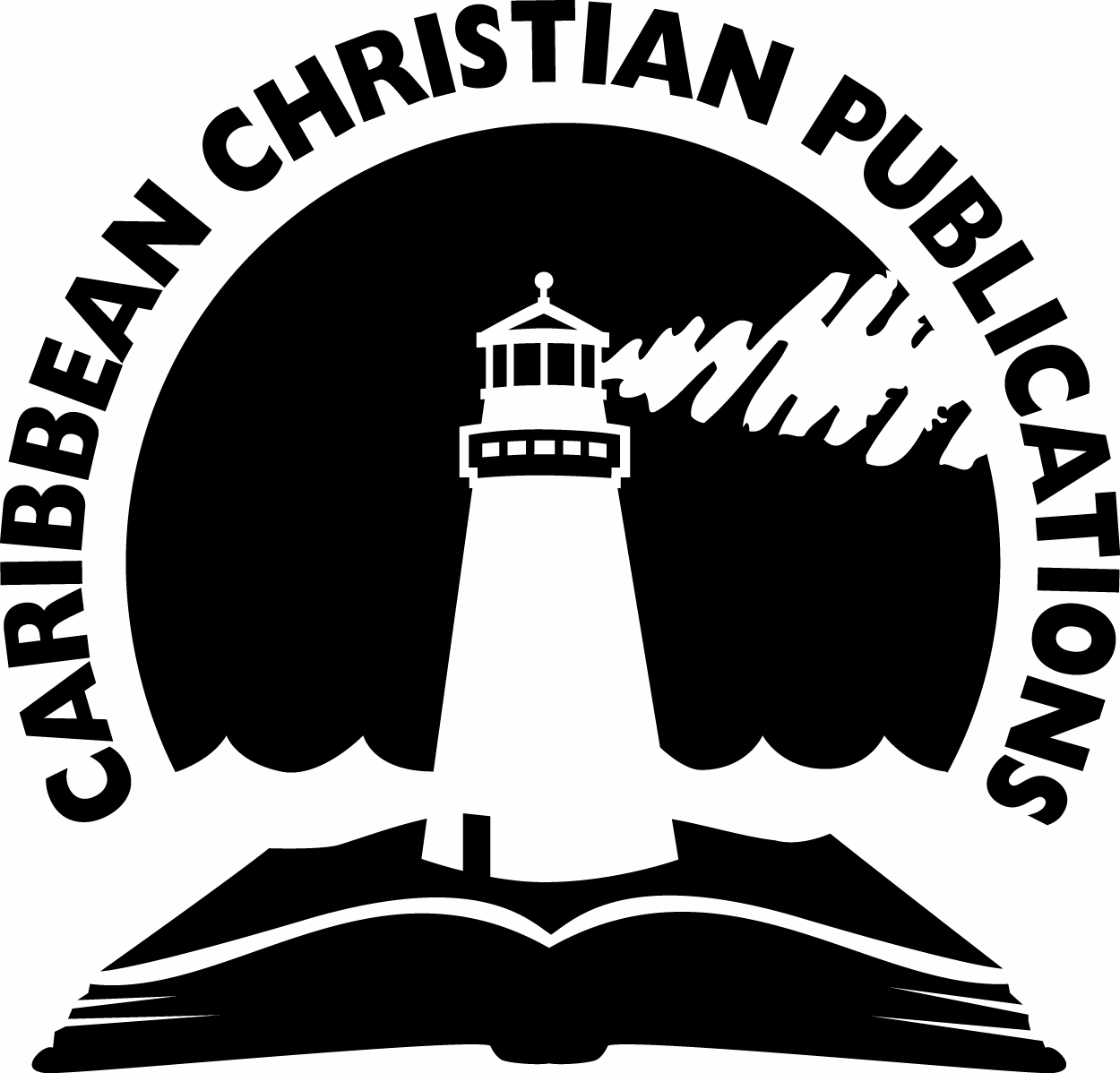 Photography Copyright ReleasePhotographer's Name: _____________________________________________________Address:	 ________________________________________________________________Telephone: ______________________________________________________________Email:  _________________________________________________________________The above named Photographer hereby warrants being the legal copyright owner in the Work described below:________________________________________________________________________________________________________________________________________________The Photographer hereby grants to Caribbean Christian Publications, the unrestricted right and permission forever to copyright and use, re-use, publish, and republish the above described images intact or in part, composite or distorted in character or form, without restriction as to changes or transformations, or reproduction hereof in color or otherwise, made through any and all media now or hereafter known for illustration, art, promotion, advertising, trade, or any other purpose.Photographer's Signature: ________________  Print Name: _______________________Date Signed: _____/_____/_____